На основании протеста прокурора Моргаушского района Чувашской Республики от 27.09.2018  № 03-02-2018,  администрация Орининского сельского поселения Моргаушского района Чувашской Республики п о с т а н о в л я е т:1. Внести в постановление администрации Орининского сельского поселения Моргаушского района Чувашской Республики от  26.05.2015 №32 «Об утверждении Порядка применения к муниципальным служащим администрации Орининского сельского поселения Моргаушского района Чувашской Республики взысканий, предусмотренных статьями 14.1, 15 и 27 Федерального закона от 02.03.2007 N 25-ФЗ «О муниципальной службе в Российской Федерации»  (далее – Постановление) следующие изменения:Пункт 3 Порядка дополнить подпунктом 2.1) следующего содержания:«2.1) доклада специалиста администрации Орининского сельского поселения Моргаушского района Чувашской Республики, ответственного за кадровую работу и работу по профилактике коррупционных и иных правонарушений о совершении коррупционного правонарушения, в котором излагаются фактические обстоятельства его совершения, и письменного объяснения муниципального служащего только с его согласия и при условии признания им факта совершения коррупционного правонарушения (за исключением применения взыскания в виде увольнения в связи с утратой доверия);».2. Настоящее постановление вступает в силу после его официального опубликования.Глава Орининского сельского поселения                                                      В.Ю.ПушковаЧĂВАШ РЕСПУБЛИКИМУРКАШ РАЙОНĚ 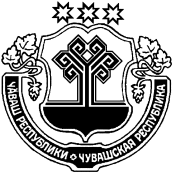 ЧУВАШСКАЯ РЕСПУБЛИКА МОРГАУШСКИЙ  РАЙОН  ОРИНИН ЯЛ ПОСЕЛЕНИЙĚН АДМИНИСТРАЦИĔ ЙЫШĂНУ02.10.2018 ç.  66 №Патаккасси ялěАДМИНИСТРАЦИЯОРИНИНСКОГО СЕЛЬСКОГОПОСЕЛЕНИЯ ПОСТАНОВЛЕНИЕ02.10.2018 г.   № 66   д. ПадаккасыО внесении изменений в постановление администрации Орининского сельского поселения Моргаушского района Чувашской Республики от 26.05.2015 №32 «Об утверждении Порядка применения к муниципальным служащим администрации Орининского сельского поселения Моргаушского района Чувашской Республики взысканий, предусмотренных статьями 14.1, 15 и 27 Федерального закона от 02.03.2007 N 25-ФЗ «О муниципальной службе в Российской Федерации» 